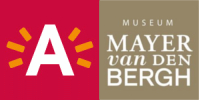 Annexe 3: séminaires Brueghel23 juin, 22 septembre et 15 décembreLes spécialistes de Brueghel Manfred Sellink, Tine Meganck et Daan de Heesch donnent des explications détaillées sur l’œuvre de Brueghel et son impact. Le Rubenianum organise le dimanche matin des séminaires sur l’histoire de l’art et de la collection à Anvers. 2019 promet d’être une année particulièrement intéressante, avec au moins trois séminaires consacrés à Brueghel. Le 24 juin, Manfred Sellink examine la survivance du style brueghélien à travers les copies, répliques et variantes réalisées par ses fils Jean et Pierre. Le 22 septembre, Tine Meganck apporte un jour nouveau sur le réseau étroit de commanditaires de Brueghel, des marchands anversois et des édiles bruxellois essentiellement. L’impact de Brueghel sur l’excentrique dessinateur et expert de l’art Paulus De Kempenaer (vers 1554-1618) est mis en lumière le 15 décembre par Daan de Heesch.Informations pratiquesSéminaires à 11 heuresRubenianum, Kolveniersstraat 20, 2000 AnversCapacité limitée – billets d’entrée à réserver via www.rubenianum.be